Ассоциация «Саморегулируемая организация«Тверское объединение проектировщиков»Заседание правления АссоциацииПротокол № 01Место проведения заседания: г. Тверь							24.01.2024г.Время начала заседания 12 ч. 00 мин.Основание созыва правления ассоциации «СРО «ТОП» (далее Ассоциации) – решение -президента Ассоциации Волкова В.В. (согласно п. 10.11 Устава Ассоциации).Председательствующий на заседании правления Ассоциации президент Ассоциации Волков В.В. (согласно п. 10.11 Устава Ассоциации).Из 6 членов правления Ассоциации для участия в заседании зарегистрировались 6 членов правления:Присутствовали члены Правления с правом голоса:Барковский Андрей Юрьевич - директор ООО АФ «Домус»;Волков Валерий Владимирович - директор ООО «Проектные решения»;Демидов Сергей Григорьевич- главный инженер АО «ПИ «Тверьжилкоммунпроект»; Дякин Валерий Николаевич – пенсионер, Почетный архитектор России, Почетный строитель Тверской области;Микрюков Владимир Борисович – директор ООО АС «АРТИС»;Сидоров Юрий Васильевич – пенсионер, Почетный строитель России.На заседании правления присутствовали без права голосования следующие лица:Байдаков А.А. – директор Ассоциации;Владимирова Е.М. – главный специалист-эксперт Ассоциации;Демидов А.Г. – председатель контрольной комиссии Ассоциации, зам. директора Ассоциации;Айвазян Д.О. – директор ООО «ПМ-Вектор», председатель дисциплинарной комиссии ассоциации «СРО «ТОП»;Открытие заседания правления.Слушали: Председательствующего, который сообщил, что из 6 членов правления на заседании присутствуют 6 членов правления. Правление правомочно.Слушали: Председательствующего, который предложил поручить подсчет голосов при голосовании членов правления по вопросам повестки дня секретарю правления Е.М. Владимировой.Решили: поручить подсчет голосов при голосовании секретарю правления Е.М. Владимировой.Голосовали: «за» - 6 голосов, «против» - нет, «воздержался» - нет.Решение принято единогласно.О повестке заседания правления.Слушали: Председательствующего, который предложил утвердить следующую повестку дня правления:Повестка дня Правления Отчет о работе дисциплинарной комиссии за 2023 год (докладчик Айвазян Д.О.). Отчет о работе контрольной комиссии за 20232 год (докладчик Демидов А.Г.).О назначении аудиторской организации на 2024 год (докладчик Байдаков А.А.).По вопросу № 1 повестки дня – Отчет о работе дисциплинарной комиссии за 2023 год.Слушали: Председателя дисциплинарной комиссии Айвазяна Д.О., который представил присутствующим отчет о работе дисциплинарной комиссии Ассоциации в 2023 году. Решили: Утвердить отчет о работе дисциплинарной комиссии Ассоциации в 2023 году (Приложение №1).Голосовали: «за» -6 голосов, «против» - нет, «воздержался» - нет.Решение принято единогласно.По вопросу № 2 повестки дня - 	Отчет о работе контрольной комиссии за 2023 год.Слушали: Председателя контрольной комиссии Демидова А.Г., который представил присутствующим отчет о работе контрольной комиссии Ассоциации в 2023 году. Решили: Утвердить отчет о работе контрольной комиссии Ассоциации в 2023 году (Приложение № 2).Голосовали: «за» - 6 голосов, «против» - нет, «воздержался» - нет.Решение принято единогласно.По вопросу № 3 повестки дня – 	 О назначении аудиторской организации на 2024 год.Слушали: Байдакова А.А., который доложил присутствующим о необходимости выбрать и утвердить аудиторскую организацию для проверки ведения бухгалтерского учета Ассоциации за 2024 год. Решили: утвердить для проверки ведения бухгалтерского учета Ассоциации за 2024 год общество с ограниченной ответственностью «Капитал Аудит».Голосовали: «за» -6 голосов, «против» - нет, «воздержался» - нет.Решение принято единогласно.Президент ассоциации «СРО «ТОП»					В.В. Волков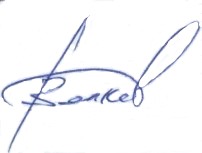 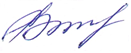 Секретарь правления							Е.М. ВладимироваПриложение 1к протоколу заседания Правленияассоциации «СРО «ТОП»»от 24.01.2024 № 01Отчет о работе Дисциплинарной комиссии ассоциации СРО «ТОП»за 2023 год (срок действия ДК с 22.11.2021)Состав дисциплинарной комиссии (ДК):Председатель комиссииАйвазян Дмитрий Олегович - Директор ООО «ПМ-Вектор»Члены комиссии: 1. Аствацатурова Екатерина Викторовна - директор ООО ПИ "Тверьпроект";2. Герасимова Валентина Сергеевна- директор ООО «Проект плюс»;3. Морозов Роман Владимирович – директор ООО «КРПА». За отчетный период проведено одно заседание ДК по представлению контрольной комиссией Ассоциации по рассмотрению вопроса о принятии мер дисциплинарного воздействия к АО «ПИ «Тверьжилкоммунпроект» по результатам рассмотрения контрольной комиссией Ассоциации обращения и.о. руководителя Департамента градостроительной политики города Москвы (письмо № ДГП-02-1945/18-1154 от 27.09.2023) и руководителя аппарата НОПРИЗ (письмо №1-СРО/04-970/23-0-0 от 02.10.3023) по причине выдачи ГАУ города Москвы «Московская государственная экспертиза» повторно отрицательного заключения по объекту: «Выполнение комплекса работ по подготовке помещений под установку высокотехнологического медицинского  оборудования ГБЗУ «ГП № 19 ДЗМ (РенU-дуга)». По результатам рассмотрения было принято  решение о вынесении в отношении  АО «ПИ «Тверьжилкоммунпроект» предписания:1. об обязательном устранении замечаний ГАУ города Москвы «Московская государственная экспертиза» указанных в заключении экспертизы от 12.09.2023 № 77-1-2-2-054328-2023. 2. о проведении  АО «ПИ «Тверьжилкоммунпроект» анализа замечаний, выявленных экспертизой и доведении результатов анализа  до всех сотрудников организации, осуществляющих разработку проектной документации.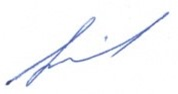 Председатель дисциплинарной комиссии						Д.О. Айвазян                                                                                                                                             Приложение 2к протоколу заседания Правленияассоциации «СРО «ТОП»»от 24.01.2024 № 01Отчет о работе контрольной комиссии ассоциации «СРО «ТОП»за 2023 год. (срок действия КК с 22.11.21)1. Состав контрольной комиссии (КК):	Председатель комиссии - Демидов Александр Григорьевич (зам. директора дирекции Ассоциации) 	Заместитель председателя контрольной комиссии - Мостовая Надежда Алексеевна - ГИП ООО «Проектное бюро «Ротонда» 	Члены  комиссии:Владимирова Елена Михайловна – главный специалист-эксперт дирекции АссоциацииДемидова Ольга Георгиевна – начальник ПТО АО СФ «Тверьагрострой».2. Проведено 7 заседаний комиссии на которых были рассмотрены вопросы:о вступления в члены Ассоциации одной новой организации;результаты плановых и внеплановых проверок;определение периодичности мероприятий по контролю организаций членов Ассоциации, деятельность которых связана с подготовкой проектной документации для строительства, реконструкции, капитального ремонта особо опасных, технически сложных и уникальных объектов.3. Проведено проверок:31 плановая проверка соблюдения членами Ассоциации требований законодательства РФ о градостроительной деятельности, требований квалификационных стандартов Ассоциации и иных внутренних документов Ассоциации, решений органов управления Ассоциации;3 внеплановые проверки (одна проверка в отношении ООО «Равелин» и 2 проверки в отношении АО «ПИ «Тверьжилкоммунпроект» );23 проверки  членов Ассоциации на предмет соответствия фактического совокупного размера обязательств по договорам подряда на подготовку проектной документации, заключенным с использованием конкурентных способов заключения договоров, предельному размеру обязательств, исходя из которого таким членом был внесен взнос в компенсационный фонд обеспечения договорных обязательств Ассоциации и соблюдения членами Ассоциации обязательств по договорам подряда на выполнение подготовку проектной документации, заключенным с использованием конкурентных способов заключения договоров на основе их годовых отчетов;ежемесячный мониторинг 61 члена Ассоциации на предмет соответствия фактического совокупного размера обязательств по договорам подряда на подготовку проектной документации, заключенным с использованием конкурентных способов заключения договоров, предельному размеру обязательств, исходя из которого таким членом был внесен взнос в компенсационный фонд обеспечения договорных обязательств Ассоциации по данным сайта ГосЗатраты; 4. По результатам контрольных мероприятий: в дисциплинарную комиссию Ассоциации для принятия мер дисциплинарного воздействия были направлены материалы на одну организацию (АО «ПИ «Тверьжилкоммунпроект»);В НОПРИЗ (по соответствующим запросам для комиссии по рассмотрению заявлений об исключении сведений о физическом лице из  Национального реестра специалистов) были направлены материалы внеплановых проверок по двум организациям (ООО «Равелин» и АО «ПИ «Тверьжилкоммунпроект»).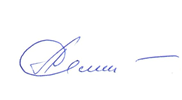 Председатель контрольной комиссии							А.Г. Демидов